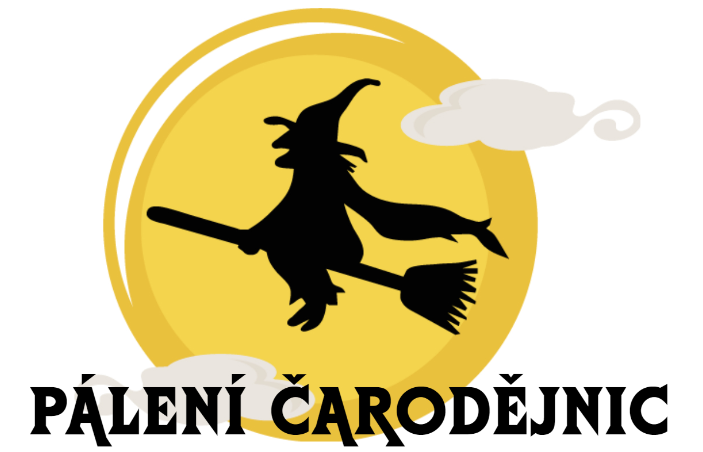 SDH MUKAŘOV VÁS SRDEČNĚ ZVE NA TRADIČNÍ	30.4.2024 za Mukařovem u kapličkyZapálení ohně bude v 19:30